/////  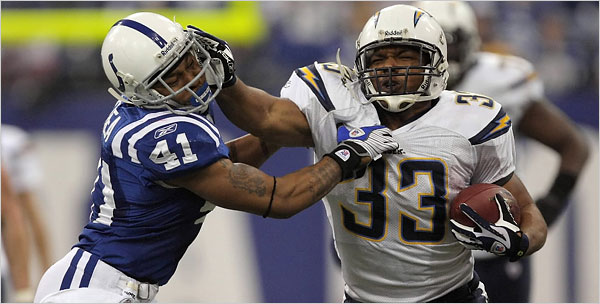 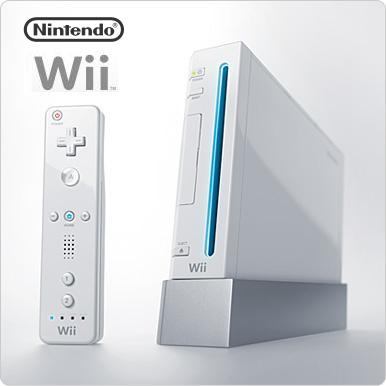 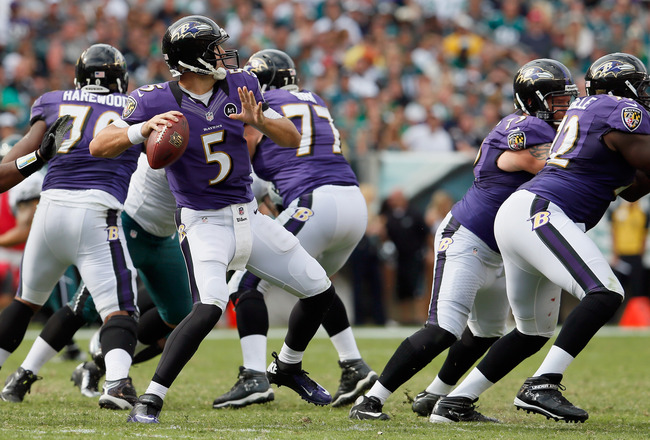 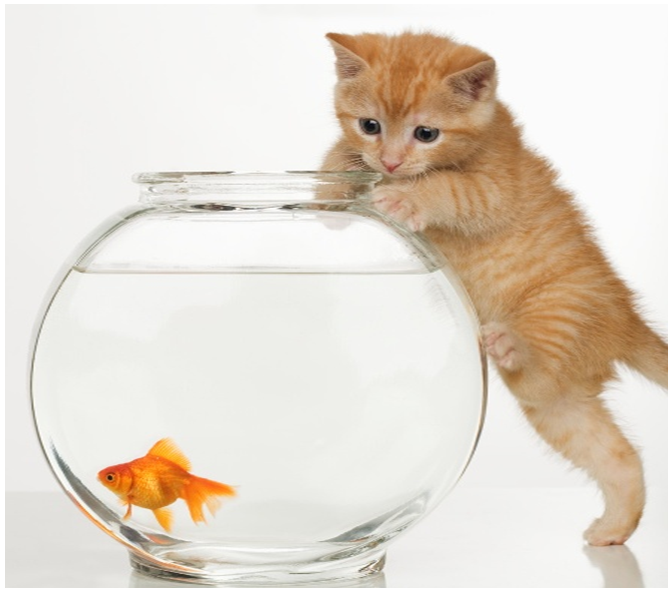 dogt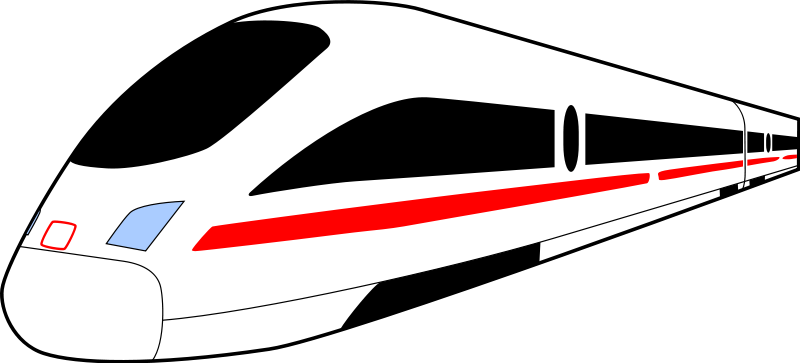 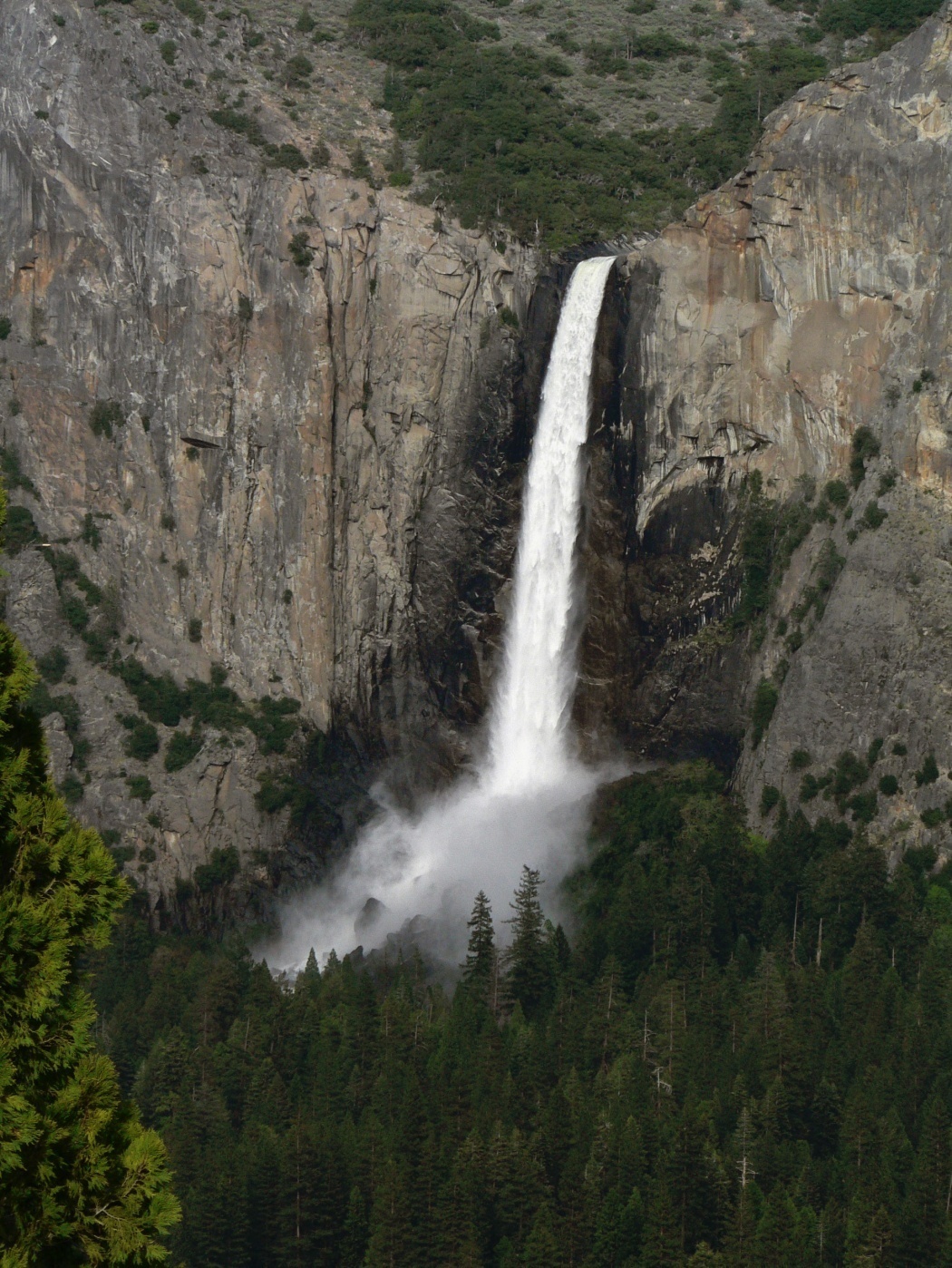 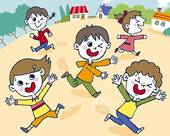 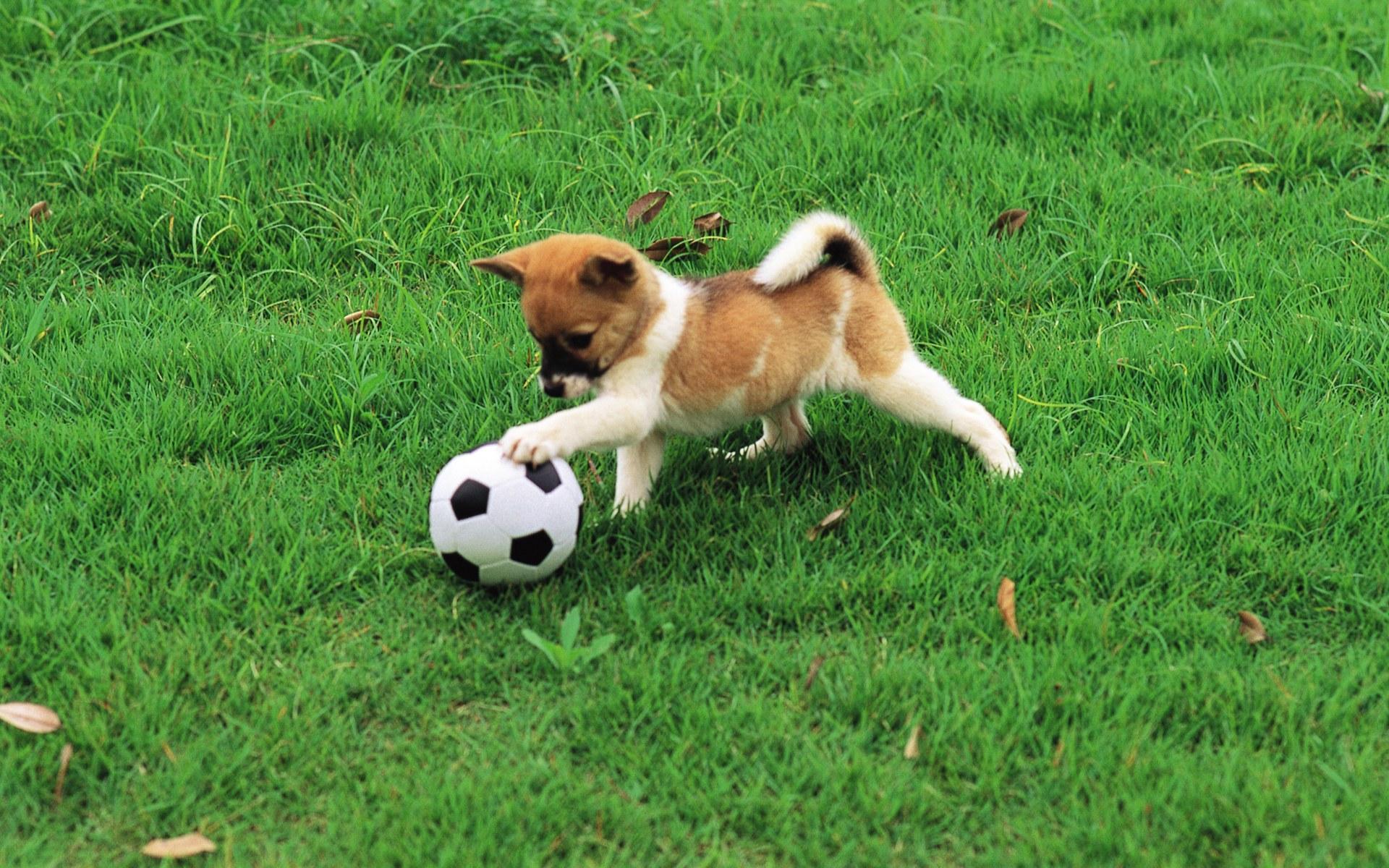 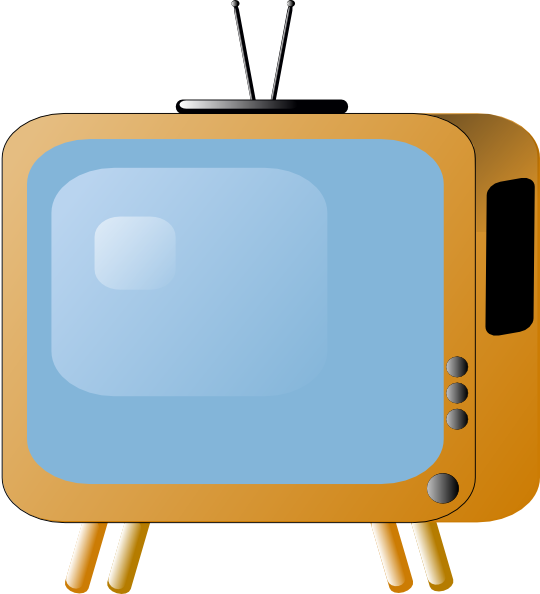 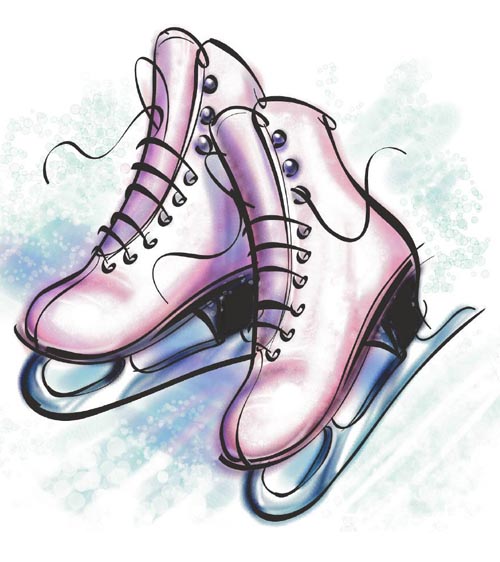 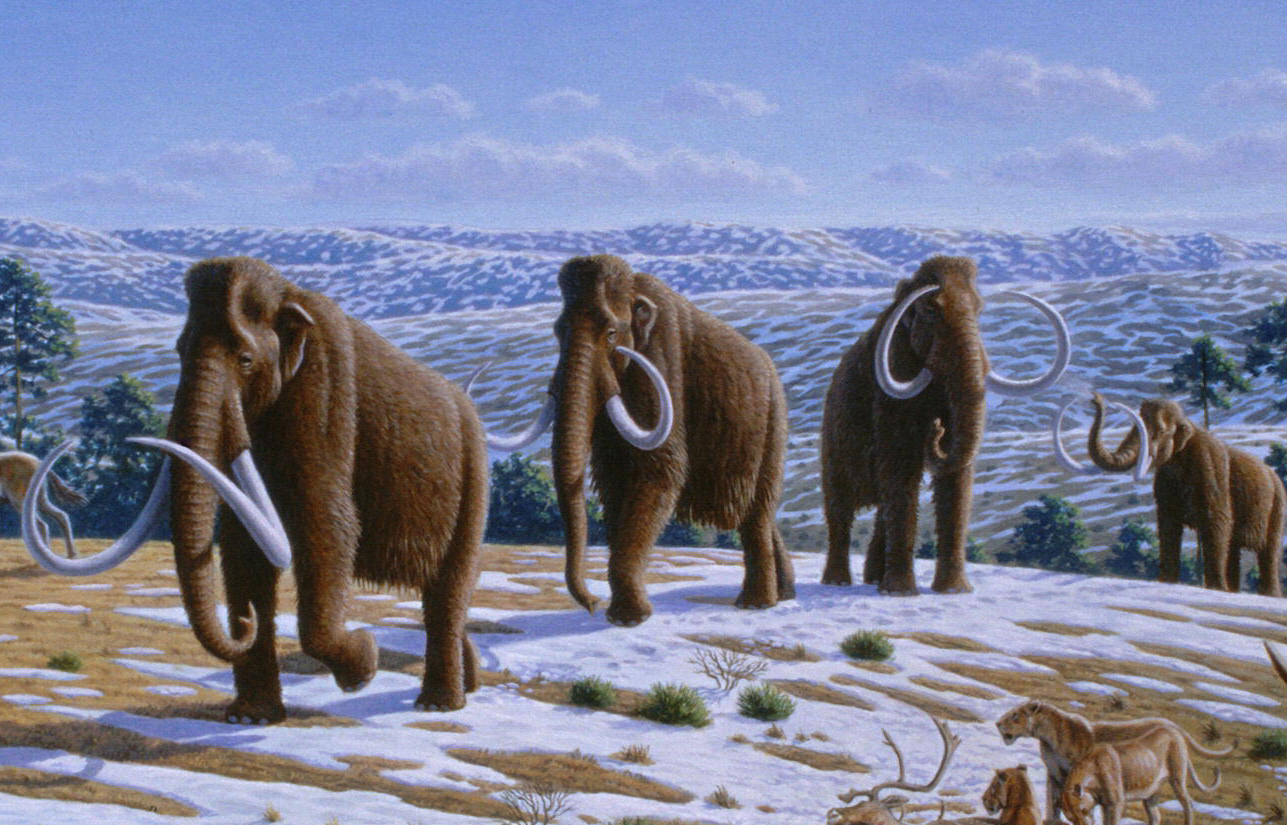 